Packliste fürunser ZeltlagerSinnvoll ist es, wenn Du beim Kofferpacken dabei bist. 
Dann weißt Du, welche Kleidungsstücke Dir gehören und ﬁndest Dich im Koffer gut zurecht.GANZ WICHTIG:Wenn Medikamente benötigt werden, diese bitte mit-bringen und die Gruppenleiter*innen bzw. die 
Lagerleitung über die Einnahme etc. informieren!Wir benötigen dringend die originale Krankenkassenkarteund eine Kopie des Impfpasses von Dir. 
Die Gruppenleiter*innen sammeln diese bei der Abfahrt ein und geben sie Dir am Ende zurück.EINGEPACKT WERDEN SOLLTE UNBEDINGT:Schlafsackbequeme SchuheLuftmatratze/ Feldbett o.Ä.Zahnbürste und Zahncremewetterentsprechende Kleidung für 10 Tage(mind. je 3 lange und kurze Hosen)ausreichend Unterwäsche für 10 Tageausreichend Socken für 10 Tagewarme Sachen für abends, z.B. Fleecejacke, dicker PulliTrainingsanzug o.Ä. zum SchlafenRegenkleidungWaschzeugBadelatschen/Flip-FlopsHandtücherund alles, was Du sonst noch zur Körperpﬂege benötigstTaschenlampeSonnencreme mit entsprechendem LichtschutzfaktorGummistiefel/ wetterfeste SchuheBadesacheneine Kopfbedeckung zum Schutz vor der SonneTURNIERE:DISCO UND MINI-PLAYBACK- SHOW:Sportzeug und SportschuhePartyoutﬁtEventuelle ArztbesucheAG’S:weißes T-Shirt zum BatikenZUSÄTZLICH:Kuscheltier, Kopfkissenca. 15,- bis 20,- € TaschengeldNO- GO’S -NICHT MITZUBRINGEN SIND:Messer (außer dem Essmesser), Soft Air, Waffen und Ähnliches, technische Spiele / Konsolen wie Mp3-Player, Videospiele, Handy, Smartphone, CD-Player, Lautsprecher, Nintendo, Tablet, Laptop, Stollenschuhe, Campingstühle, WasserpistoleSportzeug und Sportschuhe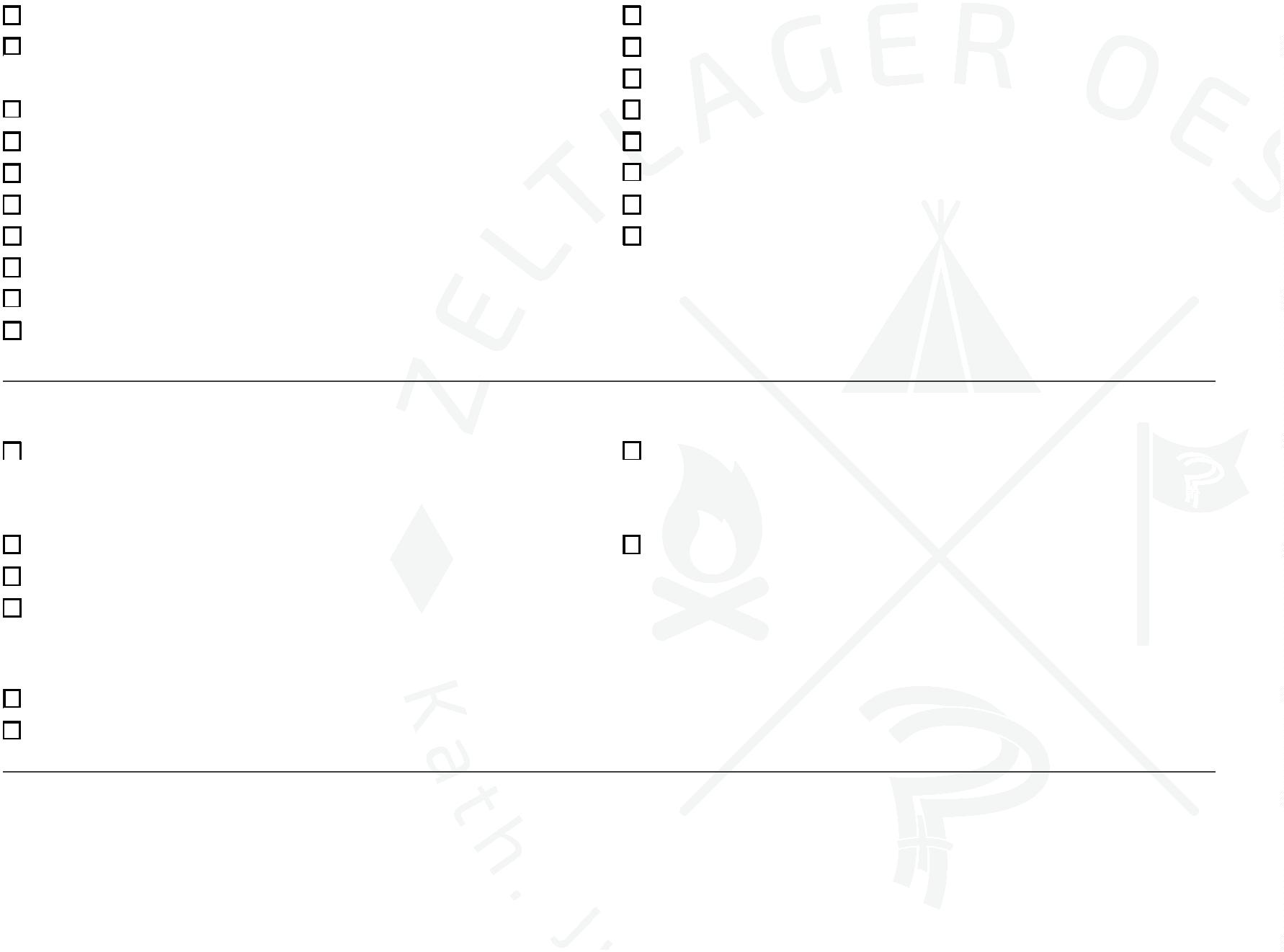 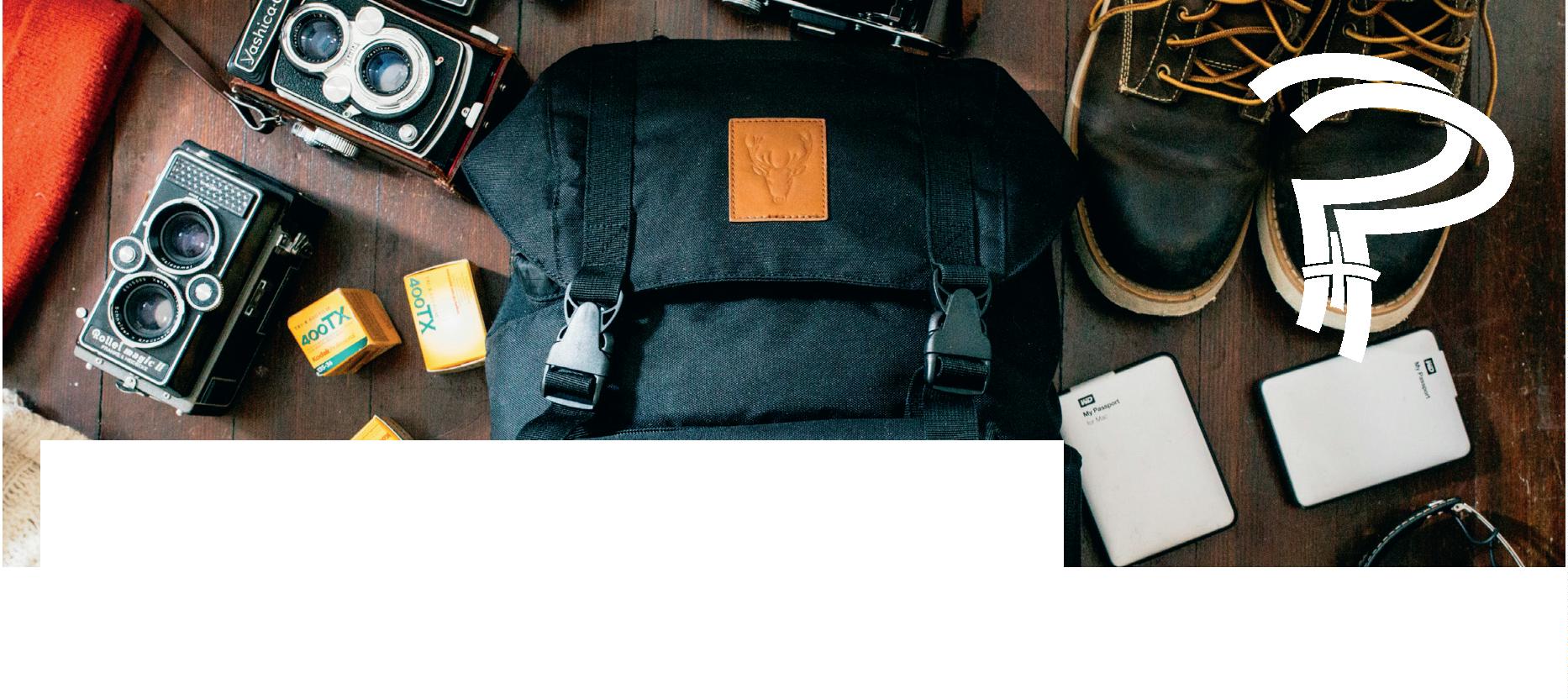 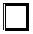 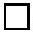 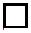 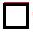 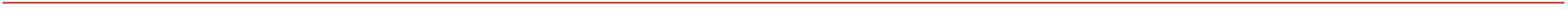 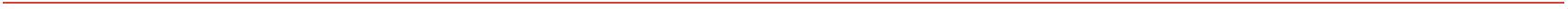 